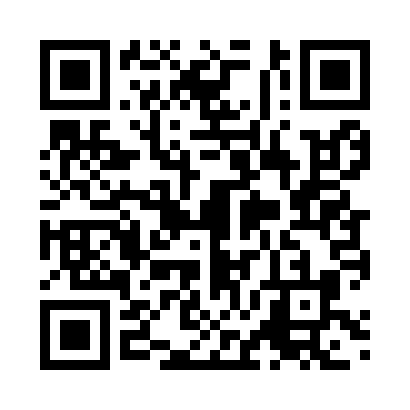 Prayer times for Zubiri, SpainMon 1 Jul 2024 - Wed 31 Jul 2024High Latitude Method: Angle Based RulePrayer Calculation Method: Muslim World LeagueAsar Calculation Method: HanafiPrayer times provided by https://www.salahtimes.comDateDayFajrSunriseDhuhrAsrMaghribIsha1Mon4:156:312:107:289:4911:542Tue4:166:322:107:289:4811:543Wed4:176:322:107:289:4811:534Thu4:186:332:117:289:4811:525Fri4:196:342:117:289:4811:526Sat4:206:342:117:289:4711:517Sun4:216:352:117:279:4711:508Mon4:236:362:117:279:4711:499Tue4:246:362:117:279:4611:4810Wed4:256:372:117:279:4611:4711Thu4:266:382:127:279:4511:4612Fri4:286:392:127:279:4511:4513Sat4:296:392:127:269:4411:4414Sun4:316:402:127:269:4311:4315Mon4:326:412:127:269:4311:4216Tue4:346:422:127:259:4211:4017Wed4:356:432:127:259:4111:3918Thu4:376:442:127:259:4011:3819Fri4:386:452:127:249:4011:3620Sat4:406:462:127:249:3911:3521Sun4:426:462:127:239:3811:3422Mon4:436:472:137:239:3711:3223Tue4:456:482:137:229:3611:3124Wed4:476:492:137:229:3511:2925Thu4:486:502:137:219:3411:2726Fri4:506:512:137:219:3311:2627Sat4:526:522:137:209:3211:2428Sun4:536:532:137:209:3111:2229Mon4:556:542:127:199:3011:2130Tue4:576:552:127:189:2911:1931Wed4:586:562:127:189:2811:17